　　升本中，「报名」这一环节至关重要，如果没有填对信息或是报名成功，后期带来的麻烦非常的多，可能最后还会影响你升本。　　所以今天河南专升本网为大家带来报名的详细流程以及遇到的一些问题和出现警告信息怎么办另外报考时候自己拿不准的地方，一定要多问问自己的辅导员或者省招办老师嗷。不要随便听信来路不明的谣言。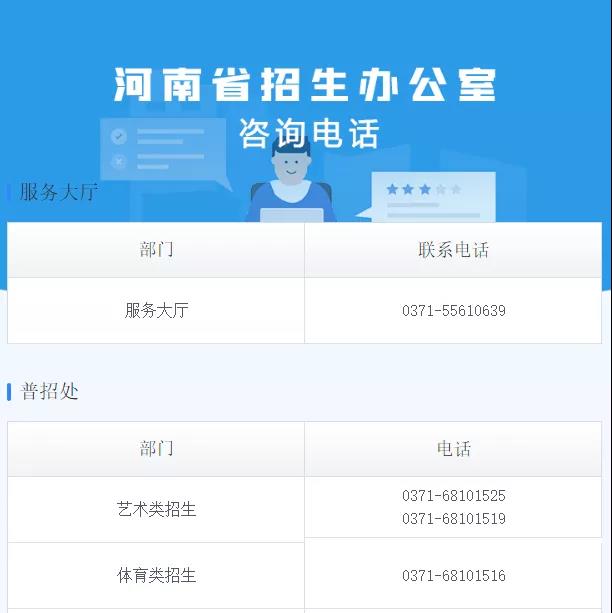 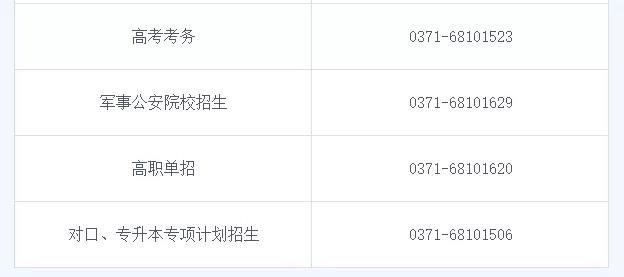 　　2022年河南专升本报名时间　　开始时间　　河南省2022年专升本考生网上信息采集开始时间为　　2021年11月10日9:00　　截止时间　　艺术类截止时间为11月15日17:00　　非艺术类截止时间为11月25日17:00　　河南专升本网上报名流程　　第一步按专科院校通知回专科院校填写专升本意向表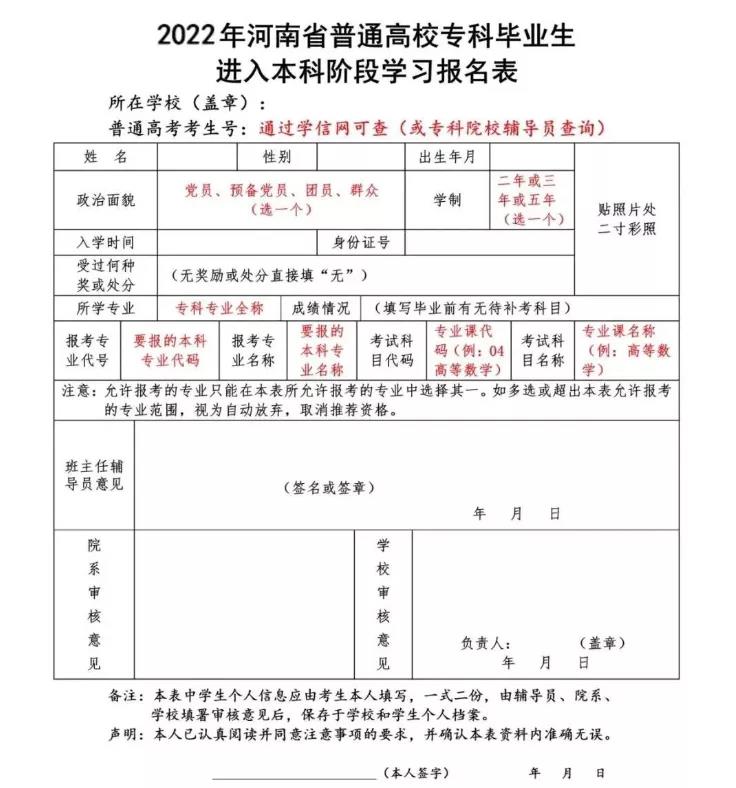 　　第二步　　专科院校会初步审核　　确定符合报名学员信息上报招生办　　第三步　　招生办后台录入考生信息　　并下发网报账户密码给各院校　　第四步　　各专科院校会将网报账户密码下发给考生网上报名　　第五步　　考生拿到网报账户密码开始进行网上报名　　考生注册与登录　　1 访问系统登录“河南省招生办公室”网站：(http://www.heao.gov.cn)，在首页点击“网上报名”进入网上报名页面，点击图片“河南省普通高校考生 服务平台”即可进入考生服务平台系统。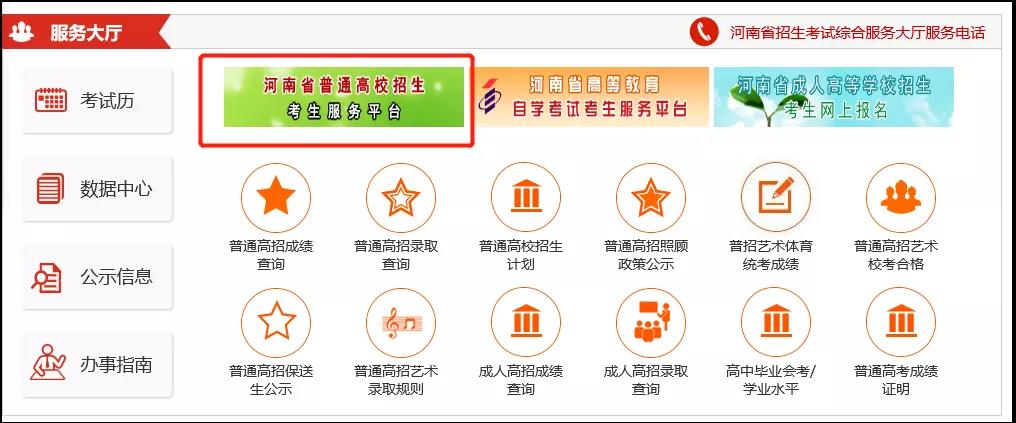 也可以直接访问https://pzwb.heao.gov.cn，进入考生服务平台的网页。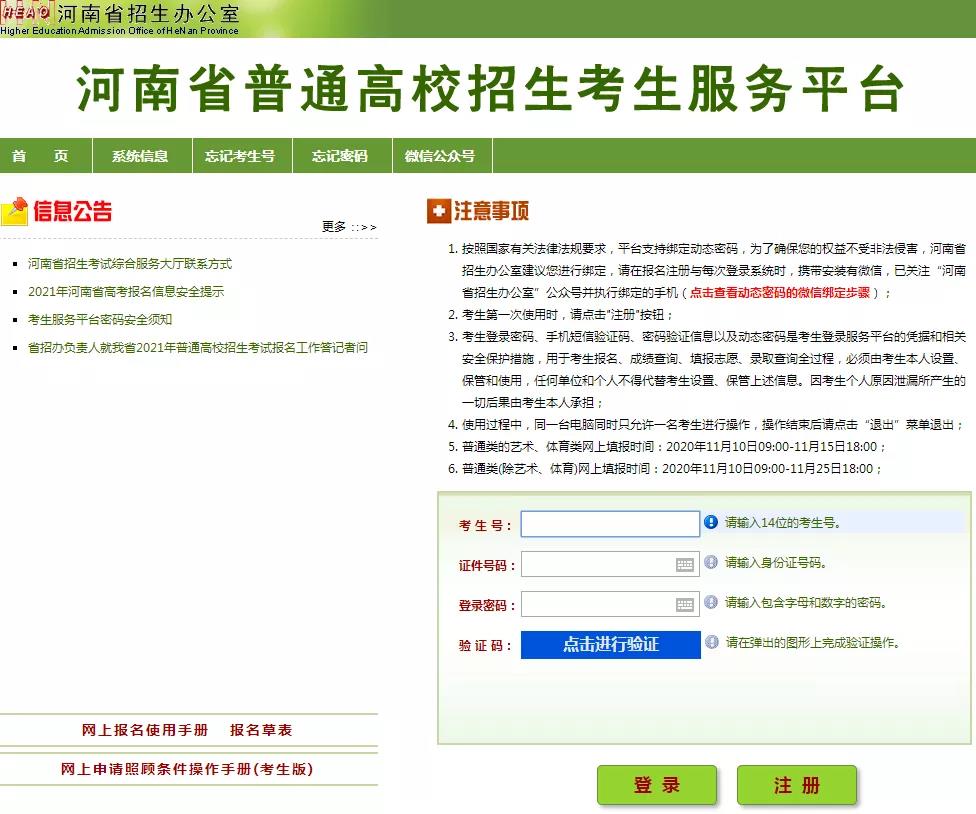 推荐使用IE9+浏览器、360浏览器、QQ浏览器、火狐浏览器、搜狗浏览器等。如果使用IE浏览器无法正常打开“考生服务平台”的网页，请使用IE9及以上版本浏览器(IE9以下版本存在安全隐患)或者在IE浏览器的“工具”菜单中选择“Internet选项”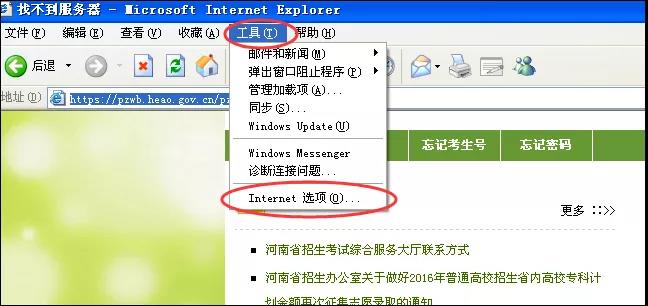 在“高级”页签中勾选“使用TLS 1.0”。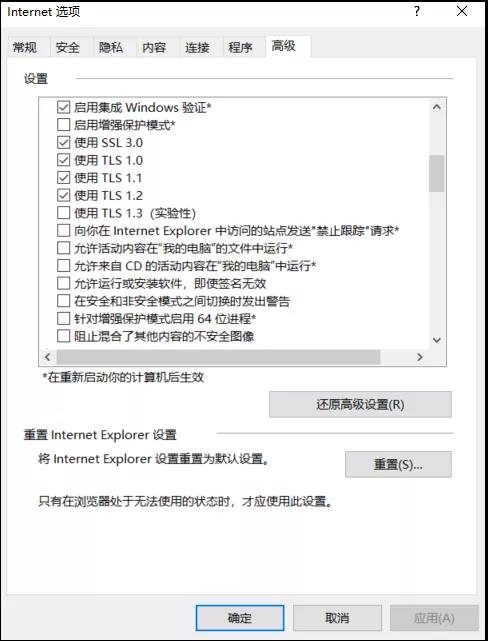 　　2 查看信息公告正式报名前，请考生认真阅读网站首页左边“信息公告”栏中的相关政策信息，点击“更多”按钮可以查看更多的政策和信息。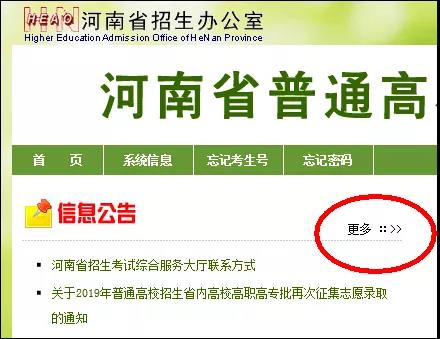 　　如果政策信息多于一页，可以点击右上角的翻页按钮查看其它页的信息，也可输入要查看的页码，然后点击“GO”按钮直接查看该页面的信息。　　3 注册和登录考生需要首先注册。点击首页的“注册”按钮，认真查看报名须知和考生报名承诺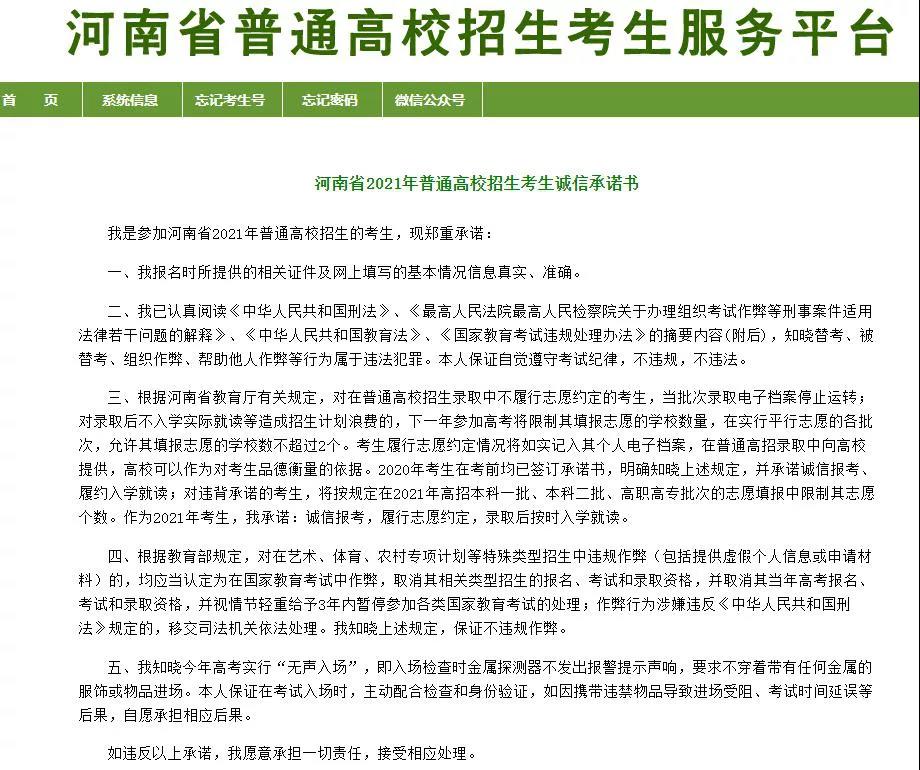 点击同意后方可进入考生注册界面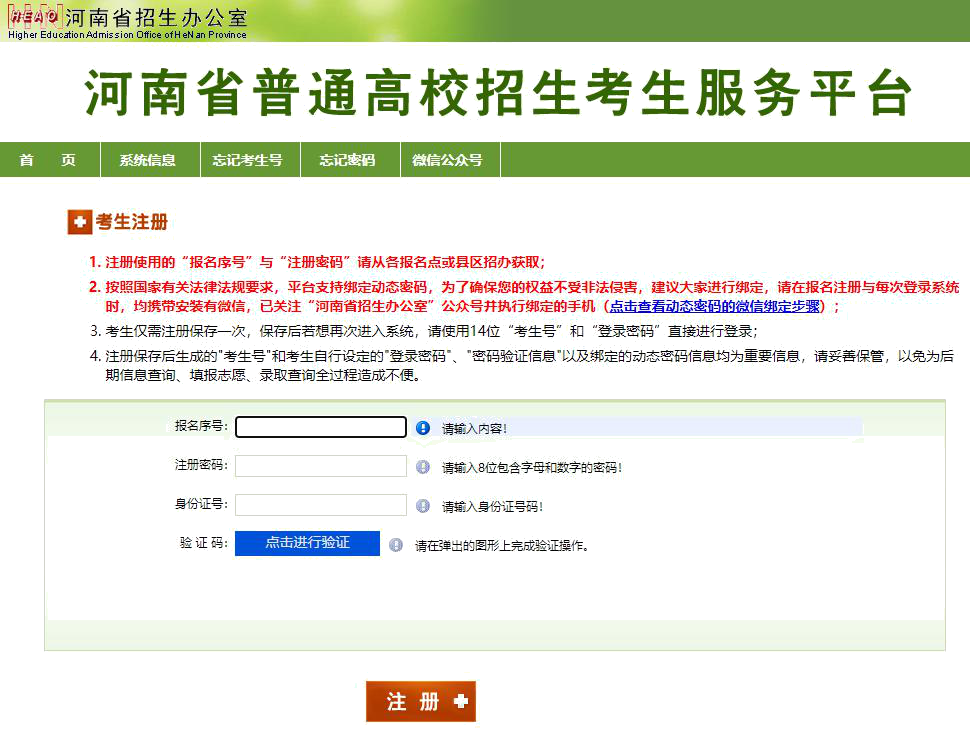 　　⚡注意　　考生要诚信报名，诚信考试，如发现填写虚假报名信息，将记入考生诚信档案。　　一台电脑同时只能供一位考生使用，两个或两个以上的考生不能同时使用一台电脑进行报名操作。　　(1)“报名序号”和“注册密码”是考生网上注册必须的凭据，考生须先到各报名点或县区招办缴纳报名费用，然后领取“报名序号”和“注册密码”。　　领取报名序号后请首先核对报考的类型、类别是否正确，如有问题，及时向报名点或县区招办反映。如信息无误，则按照领取的“报名序号”和“注册密码”进行网上注册并完成网上报名。“报名序号”和“注册密码”在注册成功后不再使用。输入12位的“报名序号”、8位“注册密码”。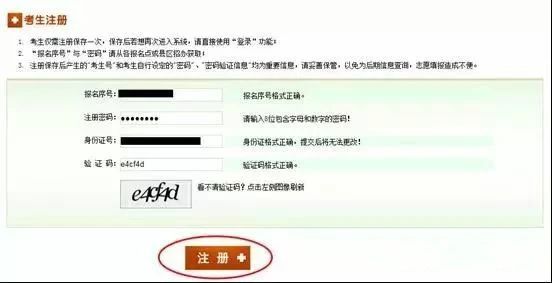 　　(3)身份证号必须为18位，最后一位如果是字母“X”的话，可以为大写字母也可以为小写字母，如果考生填的是小写字母，系统会自动转换成大写字母。同一身份证号只能注册一次。　　(4)验证码请按照图片框中的数字输入，如果验证码看不清可点击图像刷新重新获取。　　(5)“考生注册”页面的所有信息输入无误后，点击“注册”按钮进入“考生报名信息注册”页面。如果考生点击“注册”后没有正常进入“考生报名信息注册页面”，请查看输入框后的信息提示或者认真查看弹出的错误提示信息。按照提示信息修改注册信息后重新点击“注册”。　　考生报名信息注册与修改　　1 登录密码、验证信息与手机设置　　(1)进入本页面后，请认真查看页面上方的红色提示信息，再次确认自己所报考试类型是否正确。　　(2)设置“登录密码”，登录密码为考生注册成功后登录系统使用，注册成功后，“注册密码”将作废，登录系统必须使用登录密码。　　登录密码必须同时包含字母大写、小写、数字和符号，请考生注意字母的大小写。登录密码最短8位，最长20位。“登录密码”与“确认密码”必须输入相同的内容。请各位考生注意登录密码的安全性, 妥善保管，不要将其告诉他人，以免给自己造成不必要的损失。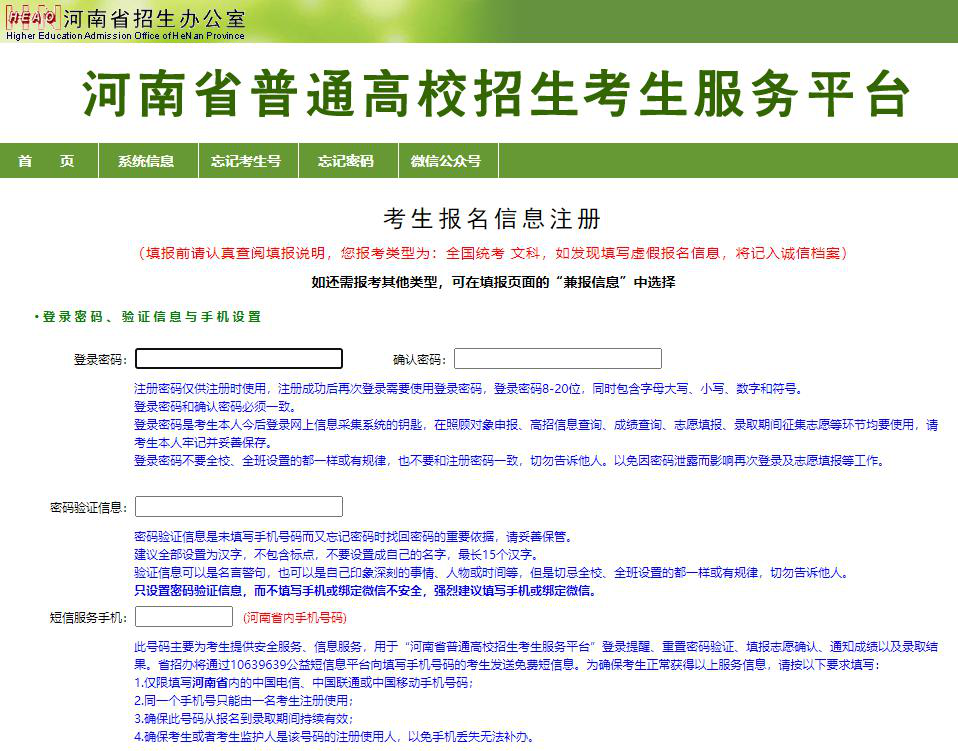 　　(3)“密码验证信息”是考生在忘记密码时重置密码的重要依据，请妥善保管。建议全部设置为汉字，不包含标点符号，也不要设置成自己的名字，最长15个汉字。　　(4)“短信服务号码”主要为考生提供安全服务、信息服务，用于“河南省普通高校招生考生服务平台”登录提醒、重置密码验证、填报志愿确认、通知成绩以及录取结果。　　省招办将通过10639639公益短信息平台向填写手机号码的考生发送免费短信息。为确保考生正常获得以上服务信息　　请按以下要求填写：　　1.仅限填写河南省内的中国电信、中国联通或中国移动手机号码　　2.同一个手机号只能由一名考生注册使用　　3.确保此号码从报名到录取期间持续有效　　4.确保考生或者考生监护人是该号码的注册使用人，以免手机丢失无法补办2 填写基本信息内容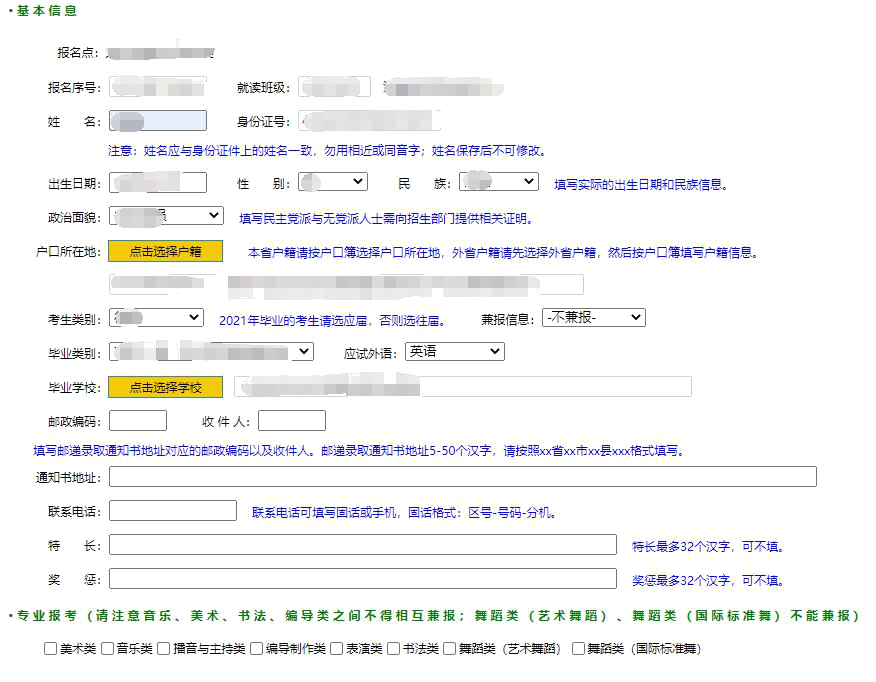 　　1. 如果考生是“普通高中应届毕业生”或者是参加过2011、2012、2013、2014、2015、2016、2017年、2018年高考的往届生，在页面中可以直接看到自己的姓名、身份信息、学业水平成绩等，否则需要考生自行填写。　　如果需要修改普通高中应届毕业生的高中学业水平考试考生号或者往届生的身份证号，请考生关闭当前页面重新进行注册。　　请确保姓名、身份证号、性别、民族以及出生日期与身份证上的信息一致，姓名不要使用同音字或者相近字，如果考生的姓名超过5个汉字，只填写前5个。注册成功后，考生将不能再修改考生姓名、身份证号、报名序号、学业水平考试考生号(普通高中应届毕业生)、就读班级。　　2. 出生日期请按实际的出生日期信息填写。　　3. 民族请按实际的民族信息填写。　　4. 政治面貌没有加入任何党派的考生请选择“群众”，不要选择“无党派民主人士”，民主党派和无党派民主人士需向招办提供相关证明。　　5. 户口所在地。本省户籍请按户口簿选择户口所在地，外省户籍请先选择外省户籍，然后按户口簿填写户籍信息。　　6. 考生类别。选填应届、往届。　　7. 兼报信息。考生如果还需要报考体育单招或者盲聋哑单招，请在兼报信息下拉框中选择。默认为不兼报。　　8. 毕业类型。如果从初中毕业生中招收的“五年一贯制”等中等学历教育毕业直升者，均属其他中等学历教育毕业，考生类别归为应届毕业生。少年班报考者毕业类别必须选择为“其他中等学历教育毕业”。　　9. 应试外语。如果考生不需要应试外语请直接选择“不应试外语”的选项;如果需要应试外语，需从语种中选择一项。　　10. 毕业学校。点击“点击选择学校”进行选择自己毕业所在的地区和学校。　　11. 邮政编码、收件人和通讯地址。这三项的填写要前后一致，方便收到录取通知书。邮政编码要填写考生收取通知书所在地的邮政编码，收件人建议考生填写自己的名字或者家人名字，地址要填写收件人所在的地址，越详细越好，需要注意不能超过50个汉字的长度。　　12. 联系电话。可填写固话或手机，固话格式：区号-号码-分机(如：0371-12345678)，也可以填写手机号码。如果前面已经填写了用于接收省招办招生考试短信息的手机号码，则此处填写的手机号码，必须和前面的一致。　　13. 特长、奖惩。按个人情况如实填写，不能出现数字、空格及标点，特长最多16个汉字，奖惩最多32个汉字。　　14. 艺术、体育类专业考生在专业报考栏中选择自己填报的专业，可选多项。音乐、美术、书法、编导类之间不得相互兼报。音乐类又包含有声乐、器乐和舞蹈，选择音乐类后，还需选择音乐主科：声乐、器乐或者舞蹈。选择器乐的考生，还需要选择器乐种类。体育类专业考生在“体育专项”里面选择自己报考的专业。注意，三级跳远只能男生报考。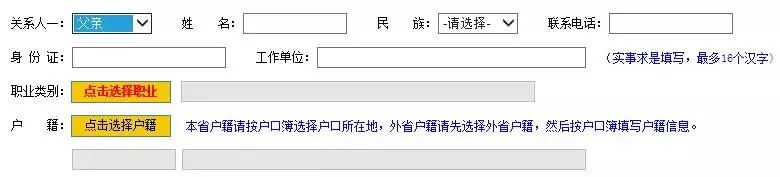 　　3 专业报考、父母和监护人信息、本人简历父母或监护人信息及本人简历按要求由考生如实填写。请依次填父亲、母亲,然后监护人(父母均无监护资格或能力的须填监护人,父母双方或一方有监护资格或能力的不填监护人)。考生本人简历要倒序填写(时间最近的简历填写在第一条)，最后截止日期为2018年06月，并且起止日期要连贯不交叉。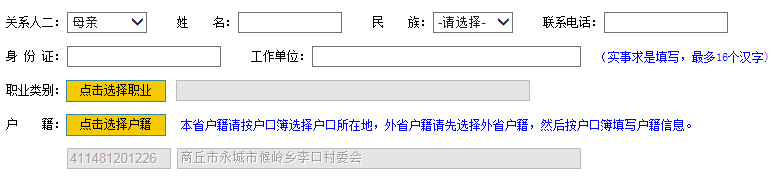 所有信息填写完毕后认真核对，确保无误后点击“保存”。如有错误会有提示信息，请考生按提示修改后重新保存。注册保存成功后，原有的报名序号和注册密码将不能再使用。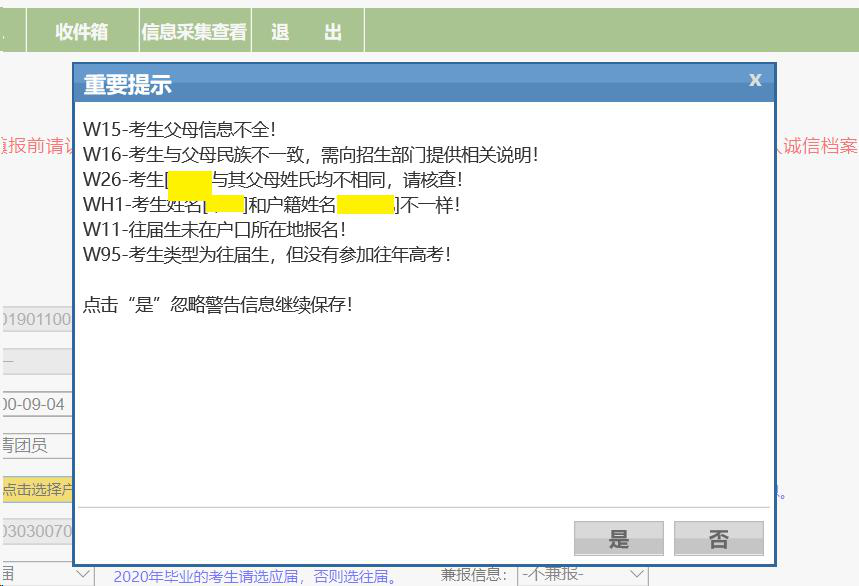 　　4 短信服务号码确认考生如果在注册填报页面填写了短信服务号码，在考生注册成功后，系统会自动为考生发送短信，考生收到短信后在手机号码确认页面，输入接收到的验证码信息【短信有效期20分钟】，对填写的手机号进行核实确认。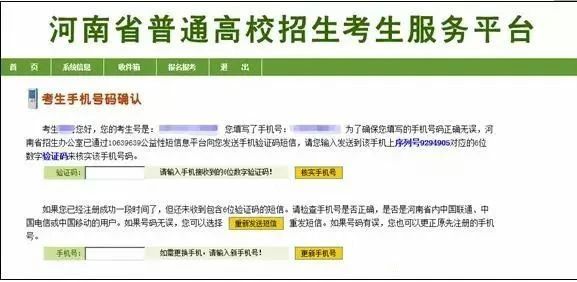 　　如果考生注册成功一段时间后，仍未收到包含6位验证码的短信。请检查手机号是否正确，是否是河南省内中国电信、中国联通或中国移动的用户。如果号码无误，您可以点击“重新发送短信”按钮重发短信。如果号码有误，您也可以更正原先注册的手机号。5 查看报名信息与结束报名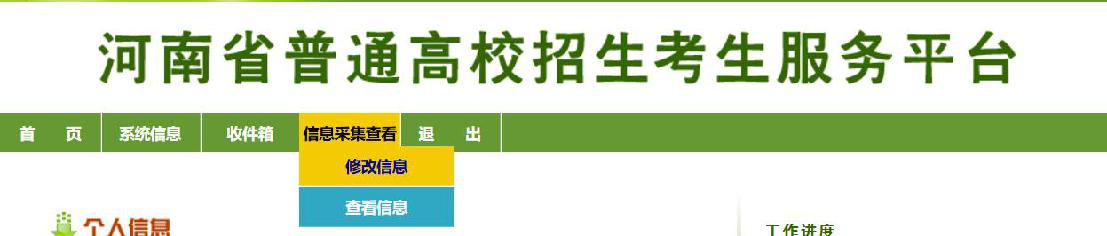 考生如果没有填写短信服务号码，在正确注册后页面会转到“河南省2018年普通高等学校招生考试报名登记表(校对表)”，同时，界面会弹出你的14位考生号，请牢记!再次登录系统只能使用14位考生号和注册时设置的登录密码。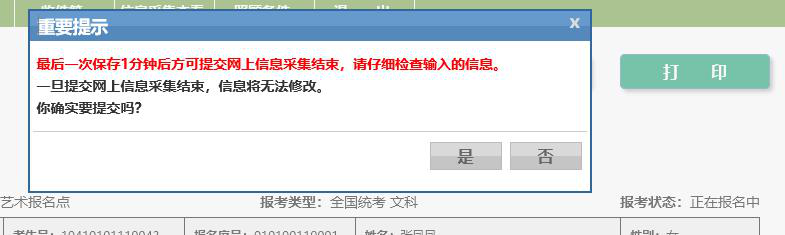 　　考生最后一次修改报名数据三分钟后，可以点击“完成”按钮结束整个报名(图2-7)。一旦确认提交后，考生自己将无法修改报考信息。　　6 安全退出为了考生个人信息的安全，请考生操作结束后，点击“退出”按钮安全退出系统。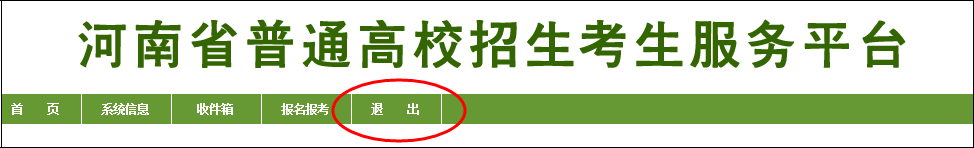 　　系统其他功能　　1 修改密码验证信息已完成注册并生成考生号的考生可以修改自己的密码提示信息，考生用考生号和登录密码登录后，点击“系统信息”，在下拉菜单中单击“密码提示信息修改”。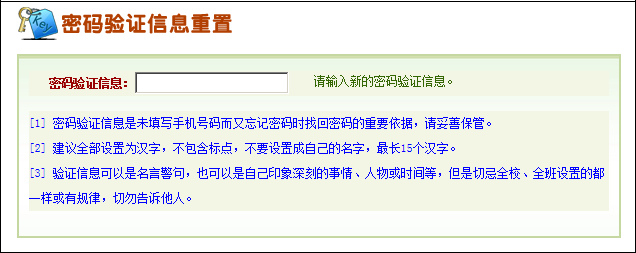 请考生在“密码验证信息”处填写新的密码验证信息，然后点击“重设”按钮，出现修改成功提示，单击“确定”按钮完成密码验证信息的重置。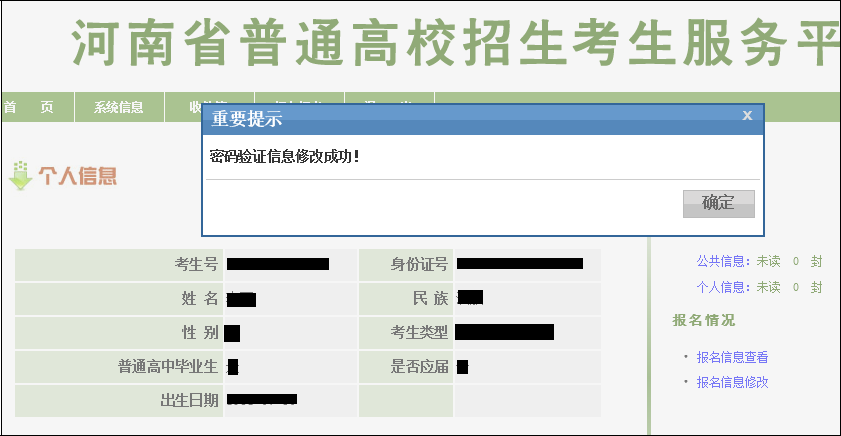 　　2 查询考生号　　已经注册过的考生，如果忘记了考生号，可以按照下面的方法找回自己的考生号。首先，通过上面介绍的方法进入“河南省普通高校考生服务平台”。然后点击“忘记考生号”，进入“考生号查询”界面。接下来依次填写正确的“报名序号”、“注册密码”、“姓名”、“验证码”。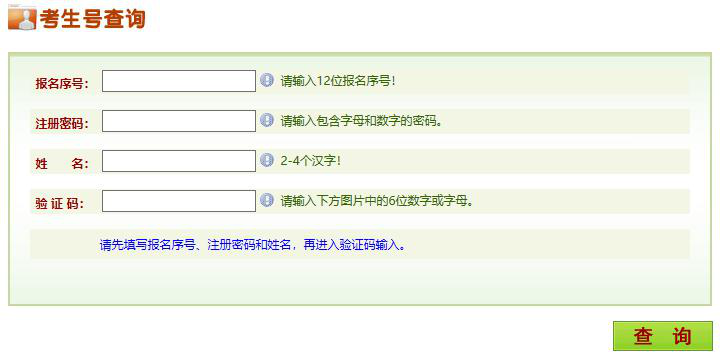 最后单击“查询”按钮，弹出对话框，点击“确定”完成。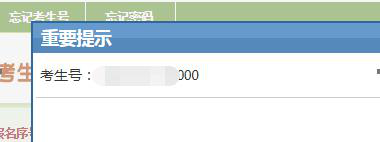 3 重置密码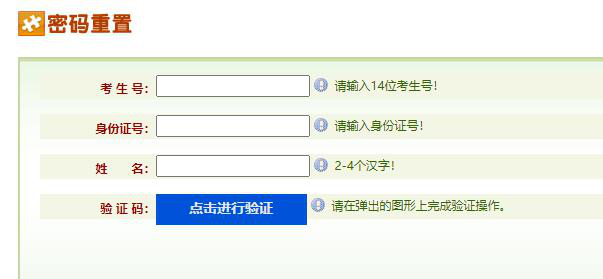 　　已经注册过的考生，如果忘记了密码，可以通过重置密码的方法重新设置自己的登录密码。首先，通过上面介绍的方法进入“河南省普通高校考生服务平台”。然后点击“忘记密码”，进入“密码重置”界面。接下来依次填写正确的“考生号”、“身份证号”、“姓名”、“验证码”。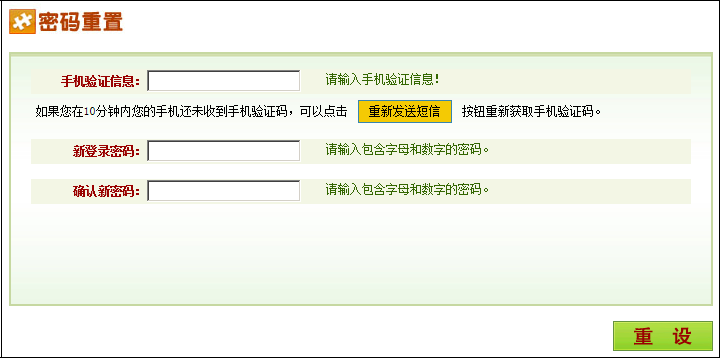 接着单击“下一步”按钮，进入界面。依次填写“手机验证信息”或者“密码验证信息”、“新登录密码”、“确认新密码”。最后单击“重设”按钮，弹出对话框点击“确定”完成密码重置。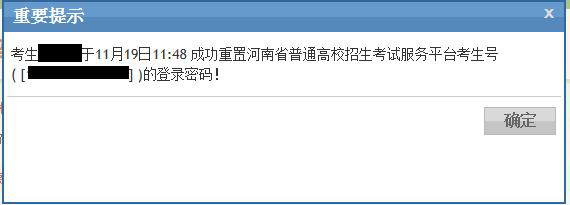 4 只读邮箱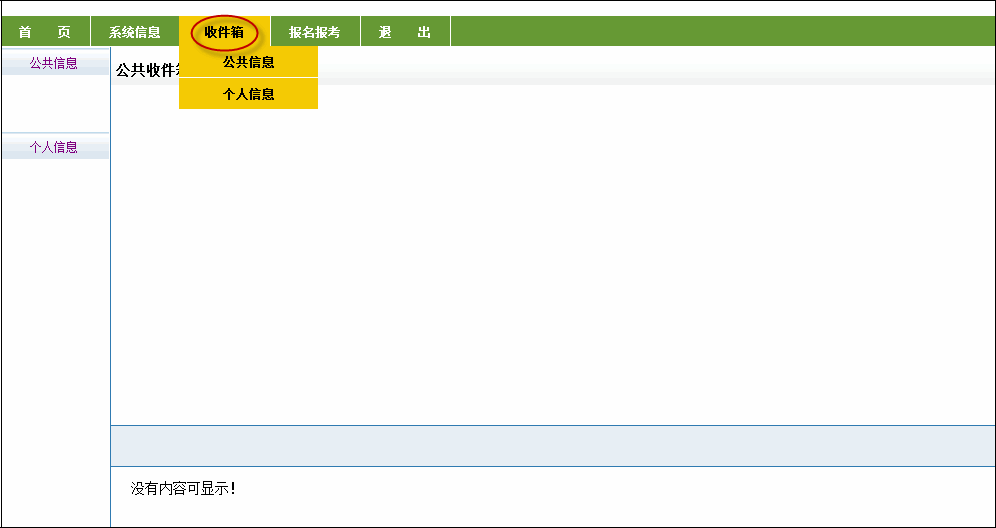 　　如图点击“收件箱”，可以看到有两类邮箱，一类是“公共信息”，一类是“个人信息”。公共信息是招办向所有考生发送的信息，个人信息是招办向单个考生发布的信息。公共信息在公共收件箱里，个人信息在个人收件箱里。5 考生评价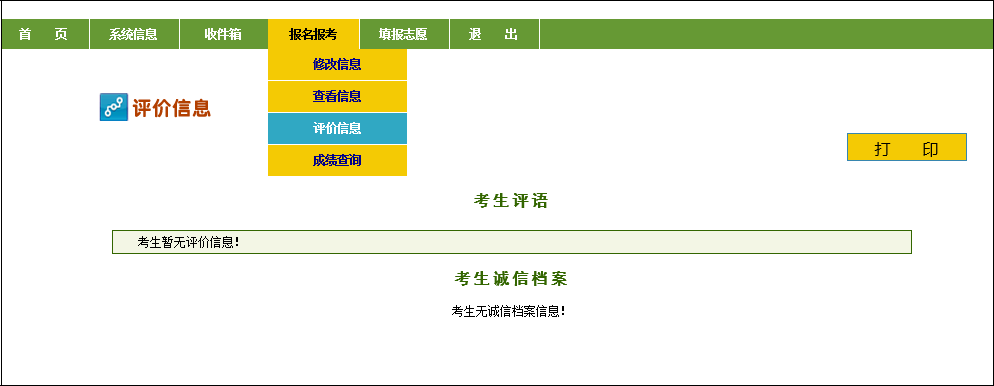 　　考生登录后，单击“报名报考”，在下拉菜单中单击“评价信息”。可以查看自己的评语与诚信档案。6 成绩查询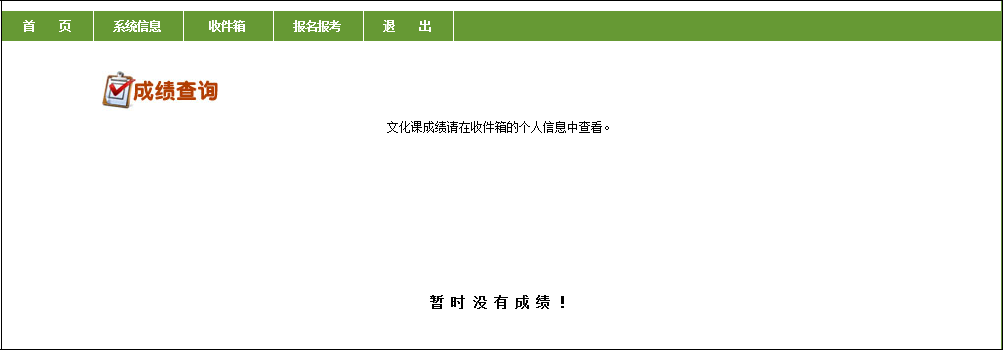 　　考生登录后，单击“报名报考”，在下拉菜单中单击“成绩查询”。考试完后可以查看自己专升本成绩。